ლაგოდეხის მუნიციპალიტეტის საშუალოვადიანი პრიორიტეტების                                                         დოკუმენტი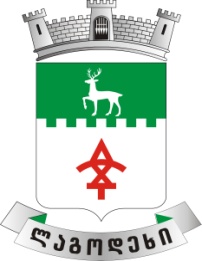                                                  2017 წელი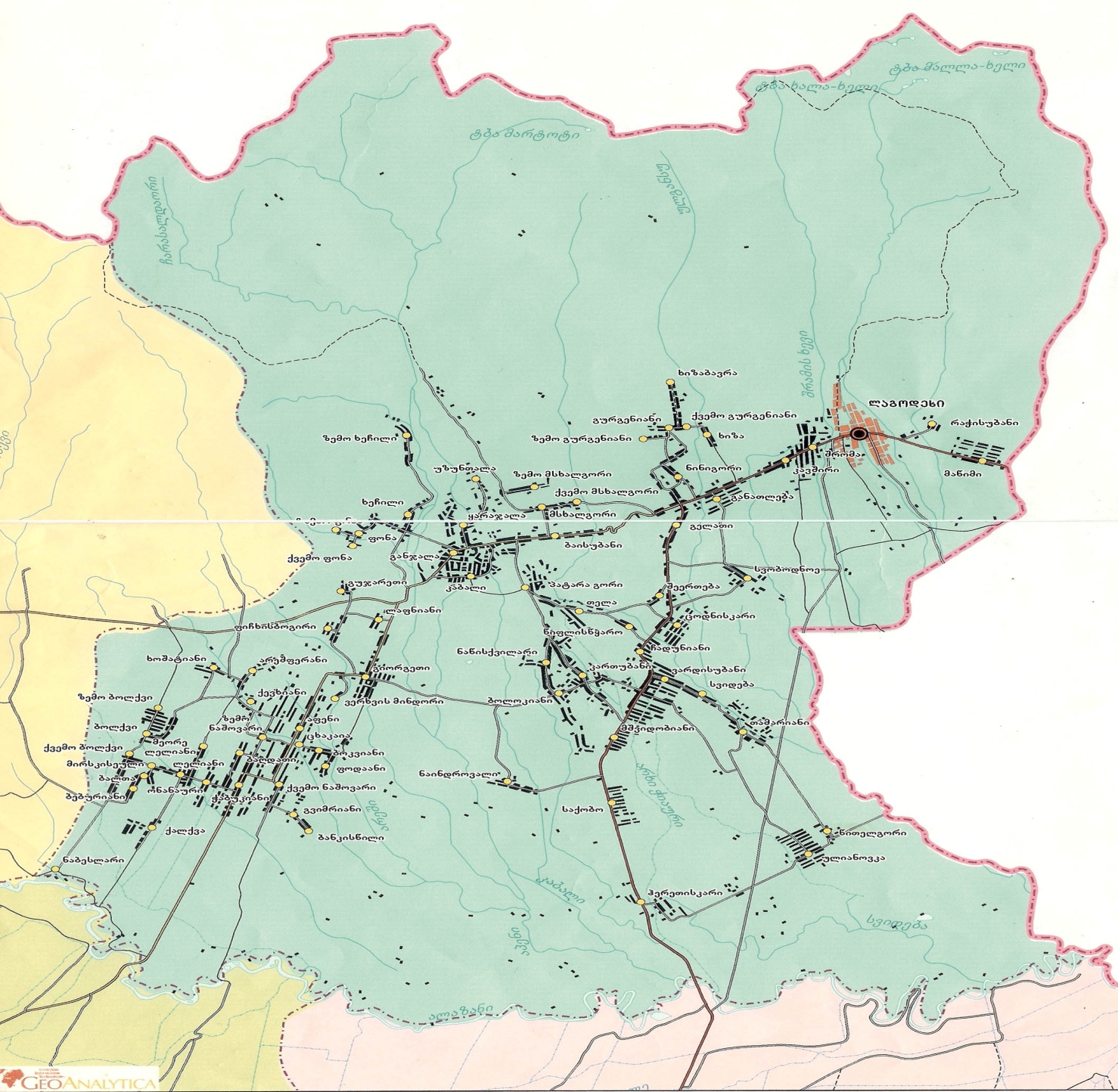 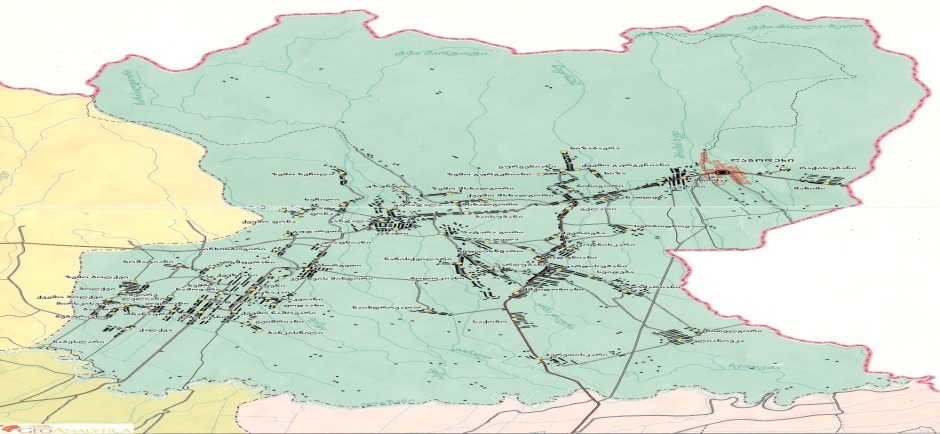 შინაარსიI. შესავალი...........................................................................................................................................I-4II. ლაგოდეხის მუნიციპალიტეტის საპასპორტო მონაცემები..................................................II-51. გეოგრაფიული მდებარეობა და ბუნებრივ -კლიმატური პირობები....................................II-52. მუნიციპალიტეტის ადმინისტრაციული ერთეულები ................................................. ........II-53. დემოგრაფია, ჯანმრთელობის დაცვის მდგომარეობა და სოციალური ფონი....................II-64. შრომითი რესურსები დადასაქმება................................................................................. ...........II-75. მუნიციპალიტეტის კულტურის, სპორტის, რეკრეაციის დაწესებულებები და მუნიციპალიტეტის კულტურული მემკვიდრეობა..........................................................................................................II-76. განათლების დაწესებულებები....................................................................................................II-107. მიწის რესურსი...............................................................................................................................II-158. ტრანსპორტი, გარემოს დაცვა და კომუნალური ინფრასტრუქტურა...................................II-169. ტურიზმი.........................................................................................................................................II-1710. მუნიციპალიტეტის ეკონომიკა..................................................................................................II-1811. ხელისუფლება  და ბიუჯეტი.....................................................................................................II-18 III. მუნიციპალიტეტის ძლიერი და სუსტი მხარეების   შესაძლებლიბებისა  და საფრთხეების ანალიზი..............................................................................................................................................III-19IV. მუნიციპალიტეტის ხედვა და მისია........................................................................................ IV -23 ა) ლაგოდეხის განვითარების საშუალოვადიანი ხედვა............................................................. IV-23ბ) ლაგოდეხის განვითარების საშუალოვადიანი მისია.............................................................. IV -24V. მუნიციპალიტეტის პრიორიტეტები.......................................................................................... V -24I  შესავალილაგოდეხის მუნიციპალიტეტის სოციო-ეკონომიკური და კულტურული განვითარება მუნიციპალიტეტში მცხოვრები მოქალაქეებისათვის მათ საჭიროებებზე დაფუძნებული მომსახურების მიწოდებას მოითხოვს. შეზღუდული რესურსების პირობებში უაღრესად მნიშვნელოვანია თვითმმართველი ერთეულის მიერ პრიორიტეტების სწორად გამოკვეთა და სახსრების ეფექტიანად გამოყენების უზრუნველყოფა. ამდენად, მუნიციპალიტეტის განვითარების საშუალოვადიანი დაგეგმვა მნიშვნელოვანია თვითმმართველი ერთეულის განვითარებისთვის. საშუალოვადიანი პროგრამის რეალიზაცია ორიენტირებულია ლაგოდეხში უცხოური ინვესტიციების მოზიდვის, სამრეწველო, სავაჭრო და ტურისტული სექტორების განვითარების, ქალაქის ეკონომიკის დინამიური ზრდის უზრუნველყოფის, ახალი სამუშაო ადგილების შექმნის, მოსახლეობის რეალური შემოსავლების ზრდის, სიღარიბის ეტაპობრივი დაძლევისა და სოციალური ფონის გაუმჯობესების ხელშეწყობაზე.2017-2020 წლებში ლაგოდეხის მუნიციპალიტეტის პრიორიტეტები მოიცავს ადგილობრივი  ინფრასტრუქტურის განვითარებას, მოსახლეობის სოციალური პირობების გაუმჯობესებას, სკოლამდელი განათლების ხელშეწყობას, კულტურის, სპორტისა და დასვენების სფეროების განვითარებას. ლაგოდეხის მუნიციპალიტეტის ძირითადი პრიორიტეტებია:ინფრასტრუქტურის განვითარებაგარემოს დაცვა და ბუნებრივი კატასტროფების პრევენციასკოლამდელი განათლების ხელშეწყობაჯანმრთელობის დაცვა და სოციალური  უზრუნველყოფაჯანსაღი ცხოვრების წესის დამკვიდრების ხელშეწყობაკულტურის განვითარებისა და კულტურული მემკვიდრეობის დაცვის ხელშეწყობალაგოდეხის მუნიციპალიტეტის განვითარების პრიორიტეტების დოკუმენტის შემუშავების პროცესში ჩართული იყო საშუალოვადიანი დაგეგმვის პროცესით დაინტერესებული ყველა მხარე: მუნიციპალიტეტის გამგეობა და საკრებულო, ადგილობრივი არასამთავრობო ორგანიზაციები, საზოგადოება, ბიზნეს სექტორის წარმომადგენლები, საქართველოს რეგიონული განვითარებისა და ინფრასტრუქტურის სამინისტროსა და სახელმწიფო რწმუნებულის - გუბერნატორის აპარატის წარმომადგენლები. ამდენად, ლაგოდეხის მუნიციპალიტეტის საშუალოვადიანი პრიორიტეტების დოკუმენტის საბოლოო ვერსიაში ასახული იქნება მუნიციპალიტეტის საშუალოვადიანი პრიორიტეტების წინამდებარე პროექტთან დაკავშირებით დაინტერესებული მხარეების მიერ მოწოდებული უკუკავშირი და მოსაზრებები.II. ლაგოდეხის მუნიციპალიტეტის საპასპორტო მონაცემები1. გეოგრაფიული მდებარეობა და ბუნებრივ -კლიმატური პირობებილაგოდეხის მუნიციპალიტეტი მდებარეობს აღმოსავლეთ საქართველოში, კახეთის რეგიონის აღმოსავლეთ ნაწილში. მას დასავლეთით ესაზღვრება ყვარლის მუნიციპალიტეტი, აღმოსავლეთით - აზერბაიჯანის რესპუბლიკა, ჩრდილოეთით — რუსეთის ფედერაცია/დაღესტნის ავტონომიური რესპუბლიკა, სამხრეთით კი საზღვრავს სიღნაღისა და გურჯაანის მუნიციპალიტეტები. ლაგოდეხის მუნიციპალიტეტის ადმინისტრაციული ცენტრია ქ. ლაგოდეხი.ლაგოდეხის მუნიციპალიტეტი ზღვის დონიდან 435 მ-ზე  მდებარეობს. მისი ფართობი 890,2  კმ2-ია, ქ. თბილისიდან დაშორებულია 156 კმ-ით. უახლოესი რკინიგზის სადგურია წნორი,  რომელიც ლაგოდეხიდან 38 კმ-ში მდებარეობს.მუნიციპალიტეტის რელიეფი მთაგორიანია. მოსალოდნელი ბუნებრივი რისკებია: ქარიშხალი, სეტყვა, წყალდიდობა, ხანძარი, მიწისძვრა.ჰავა ზომიერად ნოტიო სუბტროპიკულია. ბარში იცის ზომიერად ცივი ზამთარი და ცხელი ზაფხული. წლიური საშუალო ტემპერატურა - 13C0, იანვარში - 0,9 C0, აგვისტოში - 0,9C0, აბსოლუტური მინიმუმი - 23C0. აბსოლუტური მაქსიმუმი- 38C0, ნალექები 1080 მმ წელიწადში.მუნიციპალიტეტში არსებული მდინარეები (მაწიმის ხევი, ლაგოდეხის ხევი, შრომის ხევი, ნინოს ხევი, ჭვარტლის ხევი, ბაისუბნის ხევი, კაბალი, არეში, აფენი)  კოკისპირული წვიმების დროს დიდდება, რაც მნიშვნელოვან ზიანს აყენებს მიმდებარე სავარგულებსა და მახლობლად მცხოვრებ ოჯახებს, ასევე აზიანებს ხიდ-ბოგირებსა და ნაპირსამაგრ ნაგებობებს. სოფლის მხარდაჭერის პროგრამითა და სტიქიის შედეგების სალიკვიდაციოდ გამოყოფილი თანხებით ყოველწლიურად ხორციელდება  ნაპირსამაგრი სამუშაოები. აღნიშნულის მიუხედავად, გადაუდებელი აუცილებლობა მოითხოვს სტიქიის რისკის ასაცილებლად ნაპირსამაგრი ნაგებობების მოწყობას უმეტესი მდინარეების ნაპირებზე.ლაგოდეხი ისტორიულ წყაროებში ცნობილია ლაგოეთის, ლაკუათის და ლაკუასტის სახელწოდებით. პირველად დამოწმებულია VIII ს-ში  / ადმინისტრაციული ერთეული ლაკუასტის ხევი/, როცა ერისთავმა არჩილმა აქ ციხე-სიმაგრე ააგო. XI საკუნეში აქ იყო ჰერეთის ერთ-ერთი მნიშვნელოვანი მონასტერი. ქალაქში არის სამრეწველო საწარმოები, ჯანდაცვის, განათლებისა და კულტურის დაწესებულებები. ლაგოდეხში მდებარეობს ნეკრესის ეპისკოპოსის რეზიდენცია. მუნიციპალიტეტში არის შპს „კაბალჰესის” კაშხალი, რომელიც ადმინისტრაციული ცენტრიდან 15კმ-ით არის დაშორებული. მუნიციპალიტეტში არის ლაგოდეხის ნაკრძალი. 2. მუნიციპალიტეტის ადმინისტრაციული ერთეულები;ლაგოდეხის მუნიციპალიტეტის ადმინისტრაციული ცენტრია ქ. ლაგოდეხი, რომელიც დედაქალაქთან 156 კმ-ით არის დაშორებული. ლაგოდეხის მუნიციპალიტეტში 15 ადმინისტრაციულ-ტერიტორიული ერთეულია, რომელშიც გაერთიანებულია 67  სოფელი.ადმინისტრაციული ერთეული ქ. ლაგოდეხიქ. ლაგოდეხიადმინისტრაციული ერთეული მაწიმისოფ. მაწიმი, სოფ. რაჭისუბანიადმინისტრაციული ერთეული კართუბანისოფ. კართუბანი, სოფ. ბოლოკიანი, სოფ. ნაწისქვილარი, სოფ. ნაინდროვალიადმინისტრაციული ერთეული შრომასოფ. შრომა, სოფ. კავშირიადმინისტრაციული ერთეული ბაისუბანისოფ. ბაისუბანი, სოფ. ზ/მსხალგორი, სოფ. ქვ/მსხალგორი, სოფ. პატარა გორიადმინისტრაციული ერთეული ნინიგორისოფ. ნინიგორი, სოფ. გელათი, სოფ. განათლება, სოფ. ხიზა, სოფ. ხიზაბავრა, სოფ.ზ/გურგენიანი, ქვ/გურგენიანიადმინისტრაციული ერთეული კაბალისოფ. კაბალი, სოფ. განჯალა, სოფ. უზუნთალა, სოფ. კარაჯალაადმინისტრაციული ერთეული ცოდნისკარისოფ. ცოდნისკარი, სოფ. შეერთება, სოფ. სვობოდნოე, სოფ. წიფლისწყარო, სოფ. ჩადუნიანი, სოფ. თელაადმინისტრაციული ერთეული ფონასოფ.ზ/ფონა, სოფ. ქვ/ფონა, სოფ. ზ/ხეჩილი, სოფ. ქვ/ ხეჩილი, სოფ. დონაადმინისტრაციული ერთეული ვარდისუბანისოფ. ვარდისუბანი, სოფ. სვოება, სოფ. მშვიდობიანი, სოფ. საქობოადმინისტრაციული ერთეული გიორგეთისოფ. გიორგეთი, სოფ. ვერხვისმინდორი, სოფ. ფიჩხიგორი, სოფ. ლაფნიანი, სოფ. გუჯარეთიადმინისტრაციული ერთეული ჭიაურისოფ. ჭიაური, სოფ. წითელგორი, სოფ. ჰერეთისკარი, სოფ. თამარიანიადმინისტრაციული ერთეული აფენისოფ. აფენი, სოფ. ფოდანი, სოფ. ბაღდათი, სოფ. ანანური, სოფ. ჭაბუკიანი,სოფ. ზ/ნაშოვარი, ქვ/ნაშოვარი, სოფ. გვიმრიანიადმინისტრაციული ერთეული არეშფერანისოფ. არეშფერანი, სოფ. ქევხიანი, სოფ. ხოშატიანი, სოფ. ზ/ბოლქვი, სოფ. ქვ/ბოლქვიადმინისტრაციული ერთეული ლელიანისოფ. ლელიანი, სოფ. ბებურიანი, სოფ. ბალთა, სოფ. ქალქვა, სოფ. ნამესრალი, სოფ. მირკისეული,სოფ. მეორე ლელიანი3. დემოგრაფია, ჯანმრთელობის  დაცვა და სოციალური ფონი2014 წლის საყოველთაო აღწერის მიხედვით, ლაგოდეხის მუნიციპალიტეტის მოსახლეობა 41 678 ადამიანს შეადგენს, აქედან ქალაქში ცხოვრობს 5 918 ადამიანი, ხოლო სოფლებში - 35 760. მუნიციპალიტეტი მრავალეთნიკურობით გამოირჩევა. აქ ცხოვრობენ ეროვნებით აზერბაიჯანელები -  23%, ოსები - 5,1%, რუსები - 0.8% და 0.7%  კი - უკრაინელები, გერმანელები, თათრები, ბერძნები, ყაბარდოელები, ლეკები და ქურთები. მუნიციპალიტეტის მოსახლეობის შემოსავლის ძირითადი წყარო სოფლის მეურნეობა, ვაჭრობა და ტურიზმია.ლაგოდეხის მუნიციპალიტეტი, არსებული რესურსების ფარგლებში, განაგრძობს სოციალურად დაუცველი მოსახლეობის სხვადასხვა სახის დახმარებებითა და შეღავათებით უზრუნველყოფას.  მუნიციპალიტეტის ბიუჯეტიდან მოსახლეობის ჯანმრთელობის დაცვასა და სოციალურ უზრუნველყოფაზე ბიუჯეტის  6% იხარჯება.ლაგოდეხის მუნიციპალიტეტში რეგისტრირებულია:სახელმწიფო პენსიის მიმღები - 7069  მოქალაქე;სოციალური პაკეტის მიმღები  - 2126 მოქალაქე;მინდობით აღზრდაში მყოფი  30 ბავშვი;შეზღუდული შესაძლებლობის მქონე პირის სტატუსის მქონე -  2176  მოქალაქე;მრავალშვილიანი ოჯახი (4 და მეტი შვილი)- 90  ოჯახი;სამამულო ომის მონაწილე - 12  მოქალაქე;საქართველოს ტერიტორიული მთლიანობისათვის მებრძოლი - 310  მოქალაქე;ძალოვანი სტრუქტურების ვეტერანი - 210  მოქალაქე;იძულებით გადაადგილებული პირი - 216 მოქალაქე.ლაგოდეხის მუნიციპალიტეტში დღეის მდგომარეობით ფუნქციონირებს  30 საბავშვო ბაღი.მუნიციპალიტეტის ყველა ბაღში ერთად 1644 აღსაზრდელია.  ბავშვთა რაოდენობა ასაკის მიხედვით ასე ნაწილდება: 1-2 წლიანები - 23 ბავშვი; 2-3 წლიანები - 237 ბავშვი;  3-4 წლიანები-514 ბავშვი;   4-5 წლიანები - 320 ბავშვი;   5-6 წლიანები - 550 ბავშვი. მუნიციპალიტეტში ფუნქციონირებს შ.პ.ს ,,არქიმედეს კლინიკა“ ლაგოდეხი; შ.პ.ს ,,არქიმედეს კლინიკა“ ლაგოდეხის ფილიალი და შ.პ.ს ,,კელაპტარი“. აღნიშნული კლინიკები გათვლილია 52 საწოლზე. მუნიციპალიტეტის ტერიტორიაზე ფუნქციონირებს 15 სამედიცინო ამბულატორია, სადაც დასაქმებულია 31 ოჯახის ექიმი.სასწრაფო-სამედიცინო დახმარება ხელმისაწვდომია, დახმარების ბრიგადის გამოძახება ცენტრალიზებულად ხორციელდება  112-ით დღე-ღამის განმავლობაში.4. შრომითი რესურსები და დასაქმებადღეის მდგომარეობით ლაგოდეხის მუნიციპალიტეტში დასაქმებულ და უმუშევარ პირთა რაოდენობა შემდეგია:დროებით ან სეზონურად დასაქმებული - 8%;სოციალურ დახმარებაზე მყოფი - 1.3 %;უმუშევარი, რომელიც არ ეძებს სამსახურს - 2 %;თვითდასაქმებული საკუთარ ბიზნესში 4.1%;შეზღუდული შესაძლებლობების მქონე პირი - 4.2 %;უმუშევარი, რომელიც ეძებს სამსახურს - 4.7 %;მუდმივად დასაქმებული კერძო სექტორში - 4.9 %;მუდმივად დასაქმებული საჯარო სექტორში - 8.9 %;პენსიონერი - 17.2%;თვითდასაქმებული სოფლის მეურნეობაში - 51.1 %.5. კულტურული და სპორტული დაწესებულებები / მუნიციპალიტეტის კულტურული მემკვიდრეობა;კულტურის დაწესებულებები: თეატრები, მუზეუმები, ფოლკლორის ცენტრებიადგილობრივი თეატრები:სახალხო თეატრითოჯინების თეატრისაბავშვო თეატრიფოლკლორის ცენტრები:ანსამბლი ,,გრაალი“ ანსამბლი ,,ნეკრესი“ვაჟთა ანსამბლი ,, ჰერეთი“მუზეუმები:მხარეთმცოდნეობის მუზეუმიბიბლიოთეკები ცენტრალური ბიბლიოთეკასაბავშვო ბიბლიოთეკავარდისუბნის ბიბლიოთეკაკართუბნის ბიბლიოთეკაგიორგეთის ბიბლიოთეკააფენის ბიბლიოთეკარეკრეაციული ზონები: სკვერები, პარკები, ნაკრძალები;სპორტული დაწესებულებები: სტადიონები, სპორტული დარბაზები, კორტები, საცურაო აუზები;კულტურული მემკვიდრეობა: ძეგლები, ტაძრები, ისტორიული ადგილები               ლაგოდეხის მუნიციპალიტეტის ისტორიულ-არქიტექტორული ძეგლები:1. ლაგოდეხის ყაზანის ღვთისმშობლის  ტაძარი (XIX-XXს.ს) - ქ. ლაგოდეხი ბაგრატიონის ქუჩა2. წმინდა სამების ეკლესია (1995წ. 26 მაისის ქუჩა)3. ციხე-სიმაგრე „ლაკუასტი“ ( ფრაგმენტები) (VIIIს) - ქ. ლაგოდეხი დავით აღმაშენებლისა და ყაზბეგის ქუჩები 4. „მონასტერი დიდთ ძალისა ლაგოდეხი“ სახელმწიფო ნაკრძალის ტერიტორია სამნავიანი ბაზილიკა ( IX -X ს)5. ეპისკოპოსის რეზიდენცია - ზაქათლის ქუჩა6. დედაოების სახლი - ჯ.მაისურაძის ქუჩა7. წმ. ნიკოლოზის ეკლესია8. მაჭის ციხე(თოღა) და კარის ეკლესია - ლაგოდეხის. ნაკრძალის ტერიტორია9. ღვთისმშობლის ეკლესია - ხოშატიანი (XIს) - სოფ. არიშფერნის ტერიტორია;10. წმ. სამების ეკლესია(XIს) - მდებარეობს სოფ. ფონასთან11. ლელიანის წმ. თეოდორე ტირონის ეკლესია (XI-XII სს.) 12. სალესავის (რაჭისუბნის) საყდარი13. წმ. გიორგის ეკლესია - სოფ.თელა14. ონანაურის ეკლესია - ე.წ. „ჭრელი საყდარი“ - აფენის მიმდებარე ტერიტორია15. იოანე ნათლისმცემლის ეკლესია - სოფ.ლელიანი16. შრომის საყდარი  - ქ.ლაგოდეხი შრომის ვენახების ტერიტორია17. ღვთისმშობლის მიძინების ეკლესია - სოფ.ვარდისუბანი18. ეკლესიის ნანგრევები (შუა საუკუნეები) - სოფ. აფენის სატყეო მეურნეობა 19. წმ.გიორგის ეკლესია- სოფ. ბაღდათი ოსების სასაფლაო20. ანიშას საყდარი - სოფ. ბოლოკიანი 21. ეკლესია ქილისა განჯალა 22. ეკლესიის ნანგრევები გელათი სასაფლაო23. ეკლესია ვარდისუბანი 24 „გერმანული კირხა“ ეკლესია (1880-იანი წლები) - ვარდისუბანი 25. ნაეკლესიარი ვერხვისმინდორი - (შუა საუკუნეები)26. წმ. მთავარანგელოზების ეკლესია-ზემო ბოლქვის სასაფლაო27. ნაეკლესიარი - ზემო ბოლქვი 28. ღვთისმშობლის ეკლესია -ზემო ბოლქვი29.  წმ.გიორგის ეკლესია - გურგენიანი30. ეკლესიის ნანგრევები (შუა საუკუნეები) - მსხალგორი 31. ციხის ნანგრევები (შუა საუკუნეები) - მზეთა მარიამი - ზემო ხეჩილი32. ნაგებობათა ნაშთი, ნაქალაქარი და აკლდამა- თელა მთაზე33. წმ.გიორგის ეკლესია თელა (1991)34. წმ.გიორგის ეკლესია- ზემო მსხალგორი 35. „ჭრელი“ საყდარი -ნაწისქვილარი36. სერგოს საყდარი-ნაწისქვილარი37. ეკლესია ჯვრის ნანგრევები-ფონის მიდამოები38. წმ. სამების ეკლესია (XIს) - ფონა-სასაფლაო39. ეკლესიის ნანგრევები -შრომა-ნაკრძალი40.ეკლესიის ნანგრევები-შრომა-მეურნეობა41 ეკლესიის ნანგრევები- ნაწისქვილარი42. ეკლესიის ნანგრევები-ჩადუნიანი-მეურნეობა43. წმ.გიორგის ეკლესიის ნანგრევები (ადრე შსუა საუკუნეები) - ფოდაანი სასაფლაო 44. ჭვთიშბლის ეკლესია (XI ს) -ხოშატიანი-სასაფლაო45. ქარვასლა (შუა საუკუნეები) -მაწიმი46. მაჭის ციხე(თოღა) და კარის ეკლესია (V-VII ს.ს.) -მაწიმი-ნაკრძალი 47. ეკლესიის ნანგრევები ( შუა საუკუნეები) -აფენი- ლაფანტები 48. წმ. თეოდორე ტირონის ეკლესია ( XI-XII. ს.ს) - ლელიანი 49. ლაკოს ხეობის ეკლესია (შუა საუკუნეები) -კაბალ-ჰესი 50. ციხე-სიმაგრე ( შუა საუკუნეები) -კაბალი-ნამაზოვის კარ-მიდამო51. ციხის ნანგრევები (ადრე შუა საუკუნეები) -ხიზაბავრა 52. კათოლიკური ეკლესია (2002წ) - ხიზაბავრა53. ბაპტისტური ეკლესია (1990-იანი წლები) - ბაღდათი54. ეკლესიისი ნანგრევები (შუა საუკუნეები) - პატარა გორი - სასაფლაო55. კართუბნის წმ. ნიკოლოზის ეკლესია (2006)56. ელენისტური ხანის (ძვ. წ. აღ V ს-ახ.წ.აღ  Iს.) ნაქალაქარი-სამაროვანი სოფ.ჭიაურის მიდამოები57. წმ.გიორგის ეკლესიის ნანგრევები (შუა საუკუნეები) -გიორგეთი58. დედათა მონასტერი - სოფ. ქვემო ნაშოვარიგანათლების დაწესებულებები:ქ. ლაგოდეხში ასევე ფუნქციონირებს ერთი უმაღლესი სასწავლებელი - „ევროპის სასწავლო უნივერიტეტი“. უნივერსიტეტში არის აკრედიტებული საბაკალავრო და სამაგისტრო პროგრამები შემდეგი მიმართულებებით: ბიზნესის ადმინისტრირება, სამართალი, ტურიზმი, მედიცინა, ჰუმანიტარული მეცნიერებები,  სოციალური მეცნიერებები, ინფორმაციული ტექნოლოგიები. მიწის რესურსიოპერატიული  ინფორმაცია  ლაგოდეხის მუნიციპალიტეტში  სასოფლო–სამეურნეო სავარგულების შესახებ კატეგორიების მიხედვით 2015 წლის მდგომარეობითტრანსპორტი, გარემოს დაცვა და კომუნალური ინფრასტრუქტურამუნიციპალიტეტის მოსახლეობისთვის გადაადგილებისა და ტვირთების გადატანის ერთადერთ საშუალებას საავტომობილო ტრანსპორტი წარმოადგენს. მუნიციპალიტეტში სატრანსპორტო საშუალებები ძირითადად წარმოდგენილია კერძო სატრანსპორტო ორგანიზაციების მფლობელობაში არსებული ავტობუსებისა და სამარშრუტო ტაქსების სახით.  მგზავრთა ძირითადი ნაკადები და ტვირთნაკადებია: ლაგოდეხი–თბილისი, ლაგოდეხი–რუსთავი, ლაგოდეხი–თელავი, ქ.ლაგოდეხი-ლაგოდეხის მუნიციპალიტეტში შემავალი სოფლები და თემები. ლაგოდეხის მუნიციპალიტეტის ტერიტორიაზე გადის საერთაშორისო მნიშვნელობის გზები: თბილისი-ბაკურციხე-ლაგოდეხის ავტომაგისტრალი (ს-1)32კმ.) (აზერბაიჯანის რესპუბლიკის საზღვარი), შიდა სახელმწიფოებრივი გზები ულიანოვკა-ბოდბე-გამარჯვება,  თიანეთი-ახმეტა-ყვარელი-ნინიგორი (შ-43 15,5კმ.) და გურჯაანი-აფენი-გიორგეთის გზა (შ 170 18,5კმ.).ადგილობრივი მნიშვნელობის საავტომობილო გზის საერთო სიგრძე 304 კმ-ია. გზების 70%, დაახლოებით 213 კმ, საჭიროებს რეაბილიტაციას. საერთაშორისო მნიშვნელობის საავტომობილო გზებზე 6 ერთეული ხიდია, საერთო სიგრძით 457 მეტრი. შიდა სახელმწიფოებრივი მნიშვნელობის საავტომობილო გზებზე 6 ერთეული ხიდია, საერთო სიგრძით 300 მეტრი. ადგილობრივი მნიშვნელობის საავტომობილო გზებზე 5 ერთეული ხიდია, საერთო სიგრძით 410 მეტრი. მათ შორის ნაწილობრივი და სრული რეაბილიტაცია ჩაუტარდა 3 ხიდს, დანარჩენი ხიდები საჭიროებს რეაბილიტაციას.2016 წელს მუნიციპალიტეტის ტერიტორიაზე დაგეგმილია 26250 გრძ.მ. სასმელი წყლის მაგისტრალის სარეაბილიტაციო სამუშაოები. დაგეგმილია ერთი ჭაბურღილის მოწყობა. 2020 წლისათვის მუნიციპალიტეტის ყველა სოფელი უზრუნველყოფილი იქნება სასმელი წყლით.ლაგოდეხის მუნიციპალიტეტის ტერიტორიაზე წყალმომარაგება ხორციელდება ოთხი სისტემით:    1. ქალაქის წყალმომარაგება დამოუკიდებელი სისტემით;    2. სოფლის წყალსადენები;    3. ჭაბურღილები;    4. ინდივიდუალური ჭები.2015 წელს დაიწყო სასმელი წყლის მაგისტრალის სარეაბილიტაციო სამუშაოები, რომელიც ითვალისწინებს ქ. ლაგოდეხში, სოფ. რაჭისუბანში, სოფ. შრომაში, სოფ. კავშირში, სოფ. გელათში, სოფ. თამარიანსა და სოფ. ჭიაურში სასმელი წყლის ახალი მაგისტრალის მოწყობას.ლაგოდეხის მუნიციპალიტეტში საკანალიზაციო სისტემა მხოლოდ ქ. ლაგოდეხშია, რომელსაც ემსახურება  შპს „საქართველოს გაერთიანებული წყალმომარაგების კომპანიის“. აღნიშნული ქსელი ქალაქის მხოლოდ 30%-ს ემსახურება და ნაწილობრივ არის მოწყობილი, მისი საერთო სიგრძე 55 კმ-ია. აღნიშნული სისტემა ვერ უზრუნველყოფს ქალაქის სრულ მომსახურებას, საჭიროებს კაპიტალურ შეკეთებას  და გაფართოებას. საკანალიზაციო სისტემას არ გააჩნია გამწმენდი ნაგებობა.ლაგოდეხის მუნიციპალიტეტში ფუნქციონირებს ერთი ნაგავსაყრელი. ნარჩენების შეგროვება ხდება როგორც ქალაქში, ასევე მუნიციპალიტეტის უმეტეს სოფლებში. მუნიციპალიტეტის ტერიტორიაზე დაგვა-დასუფთავება და ნაგვის გატანა ადგილობრივი ბიუჯეტის ხარჯებით ფინანსდება. 2017-2020 წლისათვის ნარჩენების გატანა ყველა სოფლიდან მოხდება. მუნიციპალიტეტის ტერიტორიის ძირითადი ნაწილი გაზიფიცირებულია, დარჩენილია მხოლოდ 18 სოფელი. 2016 წელს იგეგმება სოფ. ბაისუბნის გაზიფიცირება.ტურიზმილაგოდეხის მუნიციპალიტეტი საქართველოს ერთ-ერთი უძველესი და ულამაზესი კუთხეა, რომელიც ჰერეთის ძირძველ მიწაზე, საქართველოს უკიდურეს ჩრდილო-აღმოსავლეთით, მდინარე ალაზნის მარცხენა ნაპირზე, ზღვის დონიდან 200-3500 მეტრზე მდებარეობს.ლაგოდეხი, ულამაზესი და თვითმყოფადი ბუნებით, უძველესი ისტორიულ-არქიტექტურული ძეგლებით, დაცული ტერიტორიებით, თავისი ფლორითა და ფაუნით, აგრეთვე სათევზაო-სამონადირეო მეურნეობით, ერთ-ერთი უნიკალურია მსოფლიოში. ლაგოდეხის მუნიციპალიტეტში ტურიზმის განვითარებას დიდი მნიშვნელობა ენიჭება. ლაგოდეხში ფუნქციონირებს მხარეთმცოდნეობის მუზეუმი, სადაც წარმოდგენილია ქვისა და ბრინჯაოს ხანის, ელინურ-ანტიკური ეპოქის და ფეოდალური საუკუნეების ყოფა-ცხოვრების ამსახველი ისტორიულ-კულტურული ექსპონატები.ტურისტებს ემსახურება კულტურისა და ტურიზმის განვითარების ცენტრი, ლაგოდეხის დაცული ტერიტორიების ადმინისტრაცია და ვიზიტორთა ცენტრი. ეს ცენტრები მუნიციპალიტეტის სტუმრებს საშუალებას აძლევს, გაეცნონ ლაგოდეხის ტურისტულ მარშრუტებს.ლაგოდეხში ჩამოსულ უცხოელ და ადგილობრივ ტურისტებს შეუძლიათ გაჩერდნენ საოჯახო სასტუმროებში და მოისვენონ კეთილმოწყობილ ნომრებში, დააგემოვნონ მრავალფეროვანი კერძები, რაც ყველაზე მთავარია, სტუმრებს საშუალება აქვთ ადგილზე დააჭაშნიკონ სახელგანთქმული კახური ღვინოების სხვადასხვა სახეობები. ქ. ლაგოდეხში ფუნქციონირებს საოჯახო ტიპის  სასტუმროები: „კავკასიონი“ -  ვაშლოვნის 136 „ბიო ეზო“ - ვაშლოვნის 167„ვაშლოვანი“ -  ვაშლოვნის 92„გარდენია“ - ვაშლოვნის 127„კივი ჰაუსი“ -  ვაშლოვნის 35„ლაგო“ - ზაქათლის 63„ლილე“ - დავით აღმაშენებლის  93„რივერსაიდი“ - დავით აღმაშენებლის  103სასტუმრო „ჰერეთი“ - კოსტავას 15სასტუმრო „ლაგოდეხი“ - ვახტანგ გორგასლის ქუჩამუნიციპალიტეტის ეკონომიკასაბჭოთა კავშირის დაშლისა და ქვეყანაში დამოუკიდებლობის აღდგენის შემდგომ, ახალ ეკონომიკურ ურთიერთობებზე გადასვლამდე, ქვეყნის ყველა რეგიონი, მათ შორის კახეთი და კერძოდ, ლაგოდეხიც უმძიმეს ეკონომიკურ  მდგომარეობამდე მივიდა. განადგურდა და ნაწილ-ნაწილ გაიყიდა ისეთი მძლავრი საწარმოები, როგორიც იყო: საკონსერვო, თამბაქოს საფერმენტაციო, ყველ-კარაქისა და მანქანათმშენებელი, რამდენიმე ღვინისა და ეთერზეთების ქარხნები. აგრეთვე დღეს აღარ არსებობს ტრადიციული და საკმაოდ პოპულარული დარგი - მეაბრეშუმეობა.დღეისათვის ლაგოდეხის მუნიციპალიტეტში შემდეგი საწარმოები ფუნქციონირებს:შ.პ.ს  „ლაგოდეხგზა“ /ასფალტო-ბეტონის ქარხანა/შ.პ.ს  „კრისტალი“ /ლუდის წარმოება/შ.პ.ს „ფინ-ესტატე“ /ასფალტო-ბეტონის წარმოება/შ.პ.ს „ლება“ /სამშენებლო მასალის წარმოება/შ.პ.ს „განთიადი“ /კვების ობიექტები, საავადმყოფო, მინერალური წყლისა და ლიმონათის წარმოება/შ.პ.ს „ქინძმარაული“ /ღვინის წარმოება /შ.პ.ს „დონა“ /ძეხვეულის წარმოება/შ.პ.ს „ჰერეთის  ღვინის მარანი“შ.პ.ს „ბს“ /სასაკლაო/შ.პ.ს „გუდმითი“ /სასაკლაო/შ.პ.ს „ღვინია“ /სასაკლაო/აღსანიშნავია,  რომ ლაგოდეხის მუნიციპლიტეტი გამოირჩევა სოფლის მეურნეობის პროდუქტების წარმოების დიდი პოტენციალით. ამიტომ პერსპექტიულია ადგილზე წარმოებული პროდუქციის გადამამუშავებელი საწარმოების შექმნა.11. ხელისუფლება და ბიუჯეტილაგოდეხის მუნიციპალიტეტს ჰყავს პირდაპირი წესით არჩეული აღმასრულებელი ორგანოს ხელმძღვანელი - გამგებელი და 30 წევრისაგან შემდგარი წარმომადგენლობითი ორგანო - საკრებულო, რომლის 16 წევრი არჩეულია მაჟორიტარული, ხოლო 14 წევრი პროპორციული სისტემით.ლაგოდეხის მუნიციპალიტეტის 2016 წლის ბიუჯეტმა 7 081 800 ლარი შეადგინა.2016 წელს ლაგოდეხის მუნიციპალური ბიუჯეტით გამოყოფილი ასიგნებები ფუნქციონალური კლასიფიკაციის მიხედვით გადანაწილებულია შემდეგნაირად:საერთო დანიშნულების სახელმწიფო მომსახურება – 2694800 ლარი;თავდაცვა - 125000 ლარი;ეკონომიკური საქმიანობა – 20000 ლარი;გარემოს დაცვა – 300000 ლარი;საბინაო–კომუნალური მეურნეობა – 530000 ლარი;ჯანმრთელობის დაცვა – 90000 ლარი;დასვენება და კულტურა – 1220000 ლარი;განათლება – 1520000 ლარი;სოციალური დაცვა – 377000 ათასი ლარი.SWOT ანალიზიინფრასტრუქტურა                                                                                  ეკონომიკა და ტურიზმი                                                          ჯანმრთელობა და სოციალური დაცვა                                              კულტურა, განათლება და ცხოვრების ჯანსაღი წესიგარემოს დაცვაIV. მუნიციპალიტეტის ხედვა და მისიაა) ლაგოდეხის განვითარების საშუალოვადიანი ხედვალაგოდეხის მუნიციპალიტეტის განვითარების საშუალოვადიანი ხედვალაგოდეხის მუნიციპალიტეტის განვითარების ხედვა წარმოადგენს იმ სამომავლო მისწრაფებებსა და სასურველ მდგომარეობას, რომლის დადგომაც ივარაუდება მუნიციპალიტეტის, სტრატეგიული განვითარების პროგრამის, პრიორიტეტების დოკუმენტის და სამოქმედო გეგმების, მუნიციპალური თუ სახელმწიფო პროგრამებისა და პროექტების, სახელმწიფო პოლიტიკისა და პროგრამების განხორციელების შედეგად.ხედვა: ლაგოდეხის მუნიციპალიტეტი - აღმოსავლეთ საქართველოს ერთ-ერთი განვითარებული მუნიციპალიტეტია და  წარმოადგენს საქართველოს აღმოსავლეთ კარიბჭეს.  მუნიციპალიტეტში არსებული რესურსების ეფექტიანი და მდგრადი გამოყენებით უზრუნველყოფილია ყველასათვის თანაბარი განვითარების შესაძლებლობა. შექმნილი გარემო მიმზიდველია საცხოვრებლად, სამუშაოდ, ბიზნესის კეთებისათვის, სოფლის მეურნეობის სხვადასხვა დარგების გასავითარებლად, განათლების მისაღებად, ტურიზმისა და დასვენებისათვის, როგორც ადგილობრივი მოსახლაობისათვის, ასევე მუნიციპალიტეტის სტუმართათვის.ბ) ლაგოდეხის მუნიციპალიტეტის საშუალოვადიანი მისიალაგოდეხის მუნიციპალიტეტის საშუალოვადიანი მისია აკონკრეტებს თვითმმართველი ერთეულის სამოქმედო პრიორიტეტებს მომდევნო 2016-2019 წლისათვის. მასში წარმოდგენილია მუნიციპალიტეტის საშუალოვადიანი შედეგების ერთობლიობა, რომელთა მიღწევაზეც თვითმმართველი ორგანო პასუხისმგებლობას იღებს.მისია:  ლაგოდეხის მუნიციპალიტეტი ორიენტირებულია, ხელი შეუწყოს მოსახლეობის სოციალური და ეკონომიკური მდგომარეობის გაუმჯობესებას მოსახლეობის საჭიროებებზე დაფუძნებული  მუნიციპალური სერვისების ეფექტიანობის გაზრდით, ადგილობრივი ინფრასტრუქტურის განვითარებით, მიმზიდველი საინვესტიციო გარემოს ჩამოყალიბებით, ინოვაციური პროგრამებისა და პროექტების შედგენისა და განხორციელების მხარდაჭერით,  დონორებსა და სახელმწიფო უწყებებთან თანამშრომლობით, ტრანსსასაზღვრო ურთიერთობების გაძლიერებით სოფლის მეურნეობისა და ტურიზმის დარგების გაძლირებით, ისტორიულ-კულტურული მემკვიდრეობისა და  მაღალი ხარისხის განათლების სერვისის მიწოდებით.  თავისი საშუალოვადიანი მისიის განსახორციელებლად მუნიციპალიტეტი  ქმნის მდრად მექანიზმებს, რომლის შედეგადაც მოქალაქეები საკუთარი ინტერესების შესაბამისად ჩართულნი არიან ადგილობრივი მნიშვნელობის სოციალურ-ეკონომიკური საკითხების გადაწყვეტაში, მუნიციპალიტეტში შექმნილია პირობები  საკომუნიკაციო ინფრასტრუქტურის გამართულად ფუნქციონირებისა და განვითარებისათვის, ძლიერია სოფლის  მეურნეობის  და გადამამუშავებელი მრეწველობის, აგრეთვე მცირე ბიზნესის სექტორები, უზრუნველყოფილია ეკონომიკის სხვადასხვა დარგში ინვესტიციების მოზიდვა. აქტიურია ეკონომიკური და სავაჭრო ურთიერთობა მეზობელ აზერბაიჯანის რესპუბლიკის რაიონებთან. მუნიციპალიტეტი პოპულარული ტურისტული ცენტრია და ჩართულია ძირითადი ტურისტულ მარშრუტებში. ადგილებზე შექმნილია პირობები კულტურული მემკვიდრების დაცვისა და შენარჩუნებისთვის.  მუნიციპალიტეტში ფუნქციონირებს  ნარჩენების მართვის სისტემა, ხელმისაწვდომია ეფექტური სოციალური მომსახურეობა, მაღალია ცხოვრების  დონე. ახალგაზრდობას  აქვს  მუნიციპალიტეტში ცხოვრებისა და მუშაობის მოტივაცია.V - მუნიციპალიტეტის პრიორიტეტებიწინამდებარე ნაწილში წარმოდგენილია მუნიციპალიტეტის საშუალოვადიანი პრიორიტეტები და მათი შესაბამისი შედეგები, რომელთა დადგომაც ივარაუდება შემდგომი 4 წლის განმავლობაში შესაბამისი მუნიციპალური პროექტებისა თუ პროგრამების განხორციელების შედეგად. პრიორიტეტის დაფინანსებაზე 2016-2019 წლებში ქ. ლაგოდეხში ადგილობრივი ბიუჯეტიდან დაგეგმილია 2.5 მილიონი ლარის გამოყოფა. დამატებით, საქართველოს რეგიონული განვითარების ფონდიდან, საბაზისო ინფრასტრუქტურის განვითარებაზე 2016-2017 წლებში გამოიყოფა 7.0 მილიონი ლარი, საქართველოს მუნიციპალური განვითარების ფონდიდან 6.0 მილიონი ლარი.პრიორიტეტის დასაფინანსებლად ლაგოდეხის მუნიციპალიტეტის ადგილობრივი ბიუჯეტიდან დაგეგმილია 1 250 000 ლარის გამოყოფა 2016-2019 წლებში. პრიორიტეტის დასაფინანსებლად 2016-2019 წლებში ლაგოდეხის მუნიციპალიტეტის ადგილობრივი ბიუჯეტიდან დაგეგმილია 200 000  ლარის გამოყოფა. დამატებით, საქართველოს რეგიონული განვითარების ფონდიდან, საბაზისო ინფრასტრუქტურის განვითარებაზე 2016-2017 წლებში გამოიყოფა 500 000 ლარი.პრიორიტეტის დასაფინანსებლად ლაგოდეხის მუნიციპალიტეტის ადგილობრივი ბიუჯეტიდან დაგეგმილია 2 084 800 ლარის გამოყოფა 2016-2019 წლებში. პრიორიტეტის დასაფინანსებლად 2016-2019 წლებში ლაგოდეხის მუნიციპალიტეტის ბიუჯეტიდან დაგეგმილია 700  000 ლარის გამოყოფა. პრიორიტეტის დასაფინანსებლად 2016-2019 წლებში ლაგოდეხის მუნიციპალიტეტის ბიუჯეტიდან დაგეგმილია 200 000 ლარის გამოყოფა. დამატებით, საქართველოს რეგიონული განვითარების ფონდიდან 2016-2017 წლებში გამოიყოფა  50 000 ლარი.ფინანსური მაჩვენებლები პრიორიტეტების მიხედვით 2017-2020 წ.წ.დანართილაგოდეხის მუნიციპალიტეტის 20016 წლის ბიუჯეტის ბალანსის დოკუმენტიქ. ლაგოდეხის ,,რანის“ სტადიონი - მუნიციპალიტეტის ბალანსზეახელოვნურ საფარიანი მინი-ფეხბურთის 3 სტადიონი- ქ. ლაგოდეხიხელოვნურ საფარიანი მინი-ფეხბურთის 1 სტადიონი - სოფელი რაჭისუბანილაგოდეხის სპორტული დარბაზი - მუნიციპალიტეტის ბალანსზეაფენის (ჭაბუკიანის) სტადიონი - მუნიციპალიტეტის ბალანსზეცოდნისკარის სპორტული კომპლექსი ცოდნისკარის (თელა) - სტადიონიქ. ლაგოდეხის ,,ჰერეთის“ ცენტრალური სტადიონიქ. ლაგოდეხის სპორტული დარბაზი ლელიანის სპორტული დარბაზი საჯარო სკოლასთან არსებულილელიანის სპორტული დარბაზი საჯარო სკოლასთან არსებულიჭიაურის კრივის დარბაზი ჭიაურის კრივის დარბაზი გიორგეთის ჭიდაობის დარბაზიგიორგეთის ჭიდაობის დარბაზი№სკოლის დასახელებამისამართი1ლაგოდეხი N 1ქ.ლაგოდეხი, წერეთლის ქუჩა2ლაგოდეხი N 3ქ.ლაგოდეხი, თამარ მეფის ქუჩა3მაწიმისოფელი მაწიმი4შრომასოფელი შრომა5ნინიგორისოფელი ნინიგორი6ცოდნისკარი სოფელი ცოდნისკარი7დავითიანისოფელი დავითიანი8თელასოფელი თელა9ჭიაურისოფელი ჭიაური10თამარიანი სოფელი თამარიანი11ჰერეთისკარისოფელი ჰერეთისკარი12კართუბანისოფელი კართუბანი13ვარდისუბანისოფელი ვარდისუბანი14ბაისუბანისოფელი ბაისუბანი15მსხალგორისოფელი მსხალგორი16გიორგეთისოფელი გიორგეთი17ფონასოფელი ფონა18კაბალი N1სოფელი კაბალი N119კაბალი N2სოფელი კაბალი N220განჯალასოფელი განჯალა21უზუნთალასოფელი უზუნთალა22კარაჯალასოფელი კარაჯალა23აფენი N1სოფელი აფენი 24აფენი N2სოფელი აფენი 25ჭაბუკიანისოფელი ჭაბუკიანი26ლელიანისოფელი ლელიანი27გვიმრიანისოფელი გვიმრიანი28არეშფერანისოფელი არეშფერანილაგოდეხის  მუნიციპალიტეტისსაბავშვო ბაღებილაგოდეხის  მუნიციპალიტეტისსაბავშვო ბაღებილაგოდეხის  მუნიციპალიტეტისსაბავშვო ბაღები№ბაღის დასახელებამისამართი1ქ. ლაგოდეხის N 1 საბავშვო ბაღიქ. ლაგოდეხი2ქ. ლაგოდეხის N2 საბავშვო ბაღიქ. ლაგოდეხი3ქ. ლაგოდეხის N3 საბავშვო ბაღიქ. ლაგოდეხი4მაწიმის საბავშვო ბაღისოფ. მაწიმი5შრომის საბავშვო ბაღისოფ. შრომა6კავშირის საბავშვო ბაღისოფ. კავშირი7ნინიგორის საბავშვო ბაღისოფ. ნინიგორი8გურგენიანის საბავშვო ბაღისოფ. გურგენიანი9ცოდნისკარის საბავშვო ბაღისოფ. ცოდნისკარი10თელის საბავშვო ბაღისოფ. თელა11ჩადუნიანის საბავშვო ბაღისოფ. ჩადუნიანი12ვარდისუბნის საბავშვო ბაღისოფ. ვარდისუბანი13საქობოს საბავშვო ბაღისოფ. საქობო14ჰერეთისკარის საბავშვო ბაღისოფ. ჰერეთისკარი15თამარიანის საბავშვო ბაღისოფ. თამარიანი16ჭიაურის საბავშვო ბაღისოფ. ჭიაური17კართუბნის საბავშვო ბაღისოფ. კართუბანი18 კართუბნის  საბავშვო ბაღისოფ. კართუბანი19მსხალგორის სოფ. მასხალგორი20ბაისუბნის საბავშვო ბაღისოფ. ბაისუბანი21კაბლის საბავშვო ბაღისოფ. კაბალი22გიორგეთის საბავშვო ბაღისოფ. გიორგეთი23ბაღდათის საბავშვო ბაღისოფ. ბაღდადი24გვიმრიანის საბავშვო ბაღი სოფ. გვიმრიანი25ჭაბუკიანის საბავშვო ბაღისოფ. ჭაბუკიანი26ლელიანის N1 საბავშვო ბაღისოფ. ლელიანი27ლელიანის N2 საბავშვო ბაღისოფ. ლელიანი28არეშფერანის საბავშვო ბაღისოფ. არეშფერანი29ფონის საბავშვო ბაღისოფ. ფონა30ალტერნატიული საბავშვო ბაღისოფ. აფენი#ქალაქი, სოფელიბავშვების რაოდენობაბავშვების რაოდენობა რეაბილიტაციის შემდეგამ დროისთვის (რეაბილიტირებულია, სარეაბილიტაციოა)2017-2020 წლებისთვის იგეგმება რეაბილიტაცია1ქ. ლაგოდეხის #1 ბაღი85118მიმდინარეობს რეაბილიტაცია2ქ. ლაგოდეხის #2 ბაღი156161რეაბილიტაცია ჩაუტარდა სამ ჯგუფს, დარბაზს, სამზარეულოს, სახურავს, სველ წერტილებს, საკანალიზაციო ქსელს და ა.შ. დარჩენილია ნაწილობრივი რეაბილიტაცია. ჩასატარებელ სამუშაოებზე შეძენილია საპროექტო დოკუმენტაცია3ქ. ლაგოდეხის #3 ბაღი8383აღნიშნული ბაღი არ წარმოადგენს მუნიციპალიტეტის საკუთრებას 4სოფ. მაწიმის ბაღი1823ჩაუტარდა  სარეაბილიტაციო სამუშაოები სახურავს, ჯგუფს, სამზარეულოს, სველ წერტილებს და ა.შ. დარჩენილია ნაწილობრივი რეაბილიტაციაიგეგმება რეაბილიტაცია5სოფ. შრომის ბაღი3642ჩაუტარდა  სარეაბილიტაციო სამუშაოები ერთ ოთახს იგეგმება რეაბილიტაცია6სოფ. კავშირის ბაღი1923ჩაუტარდა  სარეაბილიტაციო სამუშაოები სამზარეულო, სახურავი, იატაკი საწყობში და ა.შ. დარჩენილია ნაწილობრივი რეაბილიტაციაიგეგმება რეაბილიტაცია7სოფ.  გურგენიანის ბაღი2127ჩაუტარდა  სარეაბილიტაციო სამუშაოები სამზარეულოს, ტუალეტს და ა.შ. დარჩენილია ნაწილობრივი რეაბილიტაცია ერთ ჯგუფში.8სოფ.ნინიგორის ბაღი6778მთლიან ჩაუტარდა რეაბილიტაცია9სოფ. ცოდნისკარის ბაღი3243რეაბილიტირებულია10სოფ. თელის ბაღი4444ჩაუტარდა  სარეაბილიტაციო სამუშაოები ჯგუფში და სამზარეულოში. ესაჭიროება სახურავის და ტუალეტის რეაბილიტაცია.იგეგმება რეაბილიტაცია11სოფ. ჩადუნიანის ბაღი3643აშენდა დამატებითი ფართი: ჯგუფი, სამზარეულო, ტუალეტი. მოეწყო წყალგაყვანილობა, კანალიზაცია. დარჩენილია ერთი რეაბილიტაცია.12სოფ. ვარდისუბნის ბაღი7984შესრულებულია სარეაბილიტაციო სამუშაოები სრულად13სოფ. მშვიდობიანის ბაღი25ეკონომიკის სამინისტრომ მუნიციპალიტეტს გადმოსცა შენობა, ესაჭიროება სრული რეაბილიტაცია. საპროექტო დოკუმენტაცია შეძენილია. (ბაღი არ ფუნქციონირებს)იგეგმება რეაბილიტაცია14სოფ. საქობოს ბაღი2128ჩაუტარდა  სარეაბილიტაციო სამუშაოები, მოეწყო სამზარეულო, ტუალეტი, ჯგუფი, ცხელი და ცივი წყალი, კანალიზაცია, შეკეთდა სახურავი და ა.შ. დარჩენილია ნაწილობრივი რეაბილიტაციაიგეგმება რეაბილიტაცია15სოფ. ჰერეთისკარის ბაღი2731ჩაუტარდა  გამაგრებითი სამუშაოები  გარე  კედელს,  დარჩენილია ნაწილობრივი რეაბილიტაცია16სოფ. ჭიაურის ბაღი62712010 წელს ჩაუტარდა რემონტი, ესაჭიროება მიმდინარე რემონტი17სოფ. თამარიანის ბაღი6370ჩაუტარდა  სარეაბილიტაციო სამუშაოები ჯგუფს, ტუალეტს, სამზარეულოს, კანალიზაციას. შეიცვალა კარ-ფანჯრების ნაწილი და ა.შ. დარჩენილია ნაწილობრივი რეაბილიტაციაიგეგმება რეაბილიტაცია18სოფ. კართუბნის ბაგა-ბაღი6166ჩაუტარდა  სარეაბილიტაციო სამუშაოები: შეიცვალა სახურავი, მოეწყო ტუალეტი, საკანალიზაციო ორმო, ცივი და ცხელი წყალი და ა.შ. დარჩენილია ნაწილობრივი რეაბილიტაციაიგეგმება რეაბილიტაცია19სოფ. კართუბნის ბაღი3838ჩაუტარდა  სარეაბილიტაციო სამუშაოები: შეიცვალა სახურავი, მოეწყო სამზარეულო, ტუალეტი, კანალიზაცია, ცივი და ცხელი წყალი და ა.შ. დარჩენილია ნაწილობრივი რეაბილიტაციაიგეგმება რეაბილიტაცია20სოფ. ბაისუბნის ბაღი4850ჩაუტარდა  სარეაბილიტაციო სამუშაოები: შეიცვალა სახურავი, მოეწყო ტუალეტი, სამზარეულო, მოეწყო ცივი და ცხელი წყალი, კანალიზაცია  და ა.შ. დარჩენილია ნაწილობრივი რეაბილიტაცია21სოფ.  მსხალგორის ბაღი5053ჩაუტარდა  სარეაბილიტაციო სამუშაოები: შეიცვალა სახურავი, მოეწყო ტუალეტი, სამზარეულო, მოეწყო ცივი და ცხელი წყალი, კანალიზაცია  და ა.შ. დარჩენილია ნაწილობრივი რეაბილიტაცია22სოფ. კაბლის ბაღი6565სარეაბილიტაციოა23სოფ.  ფონის ბაღი2226აღნიშნული ბაღი არ წარმოადგენს მუნიციპალიტეტის საკუთრებას, იგი განთავსებულია საჯარო სკოლის შენობაში24სოფ. გიორგეთის ბაღი4953ჩაუტარდა  სარეაბილიტაციო სამუშაოები ორ ჯგუფში, სამზარეულოში, ტუალეტში, მოეწყო ცხელი და ცივი წყალი, ამოსაწმენდი საკანალიზაციო ორმო და ა.შ. დარჩენილია ნაწილობრივი რეაბილიტაცია25სოფ. აფენის ბაღი3535აშენდა ახალი ბაღი26სოფ. გვიმრიანის ბაღი2527ჩაუტარდა  სარეაბილიტაციო სამუშაოები ტუალეტს, სამზარეულოს, შესასვლელს, მოეწყო ცივი და ცხელი წყალი და ა.შ. დარჩენილია ნაწილობრივი რეაბილიტაცია27სოფ. ბაღდადის ბაღი5154ჩაუტარდა  სარეაბილიტაციო სამუშაოები  ტუალეტს, სამზარეულოს, მოეწყო ცხელი და ცივი წყალი  და ა.შ. დარჩენილია ნაწილობრივი რეაბილიტაცია28სოფ. ჭაბუკიანის ბაღი8593ჩაუტარდა  სარეაბილიტაციო სამუშაოები  სამზარეულოს, ტუალეტს, ჯგუფებს და ა.შ. დარჩენილია ნაწილობრივი რეაბილიტაციაიგეგმება რეაბილიტაცია29სოფ. არეშფერნის ბაღი4242აღნიშნული ბაღი არ წარმოადგენს მუნიციპალიტეტის საკუთრებას, იგი განთავსებულია საჯარო სკოლის შენობაში30სოფ.ლელიანის #1 ბაღი5656ჩაუტარდა  სარეაბილიტაციო სამუშაოები. დარჩენილია ნაწილობრივი რეაბილიტაცია31სოფ.ლელიანის #2 ბაღი4652მთლიან ჩაუტარდა რეაბილიტაციაკერძოსახელმწიფოკერძოსახელმწიფოკერძოსახელმწიფოკერძოსახელმწიფოკერძოსახელმწიფოსახნავიმრავალწლოვანისათიბისაძოვარი1მაწიმი465703950130000707328002ქ.ლაგოდეხი130731013129420131280001010323748003შრომა1401751326018100007514360004ნინიგორი160122813730146000022826247005ცოდნისკარი1855891766018900008927675006ჭიაური2718191252703000019117426007ვარდისუბანი135431132303100003120561008კართუბანი1538169136901210000169324104009ბაისუბანი93514579002460000145262700010კაბალი1151371114011000037484250011ფონა64496548061000096155210012გიორგეთი1000679330228000067168840013არეშფერანი863368270288000036157940014აფენი236338232505430000383902100015ლელიანი89023867036900002316610800სულსულ3185111426204250256128000113983476106100ძლიერი მხარეებისუსტი   მხარეებიმუნიციპალიტეტის ხელსაყრელი გეოგრაფიული მდებარეობა საერთაშორისო და შიდასახელმწიფოებრივი მნიშვნელობის გზებიელექტროენერგიით მოსახლეობის სრული უზრუნველყოფაგარე განათებით დასახლების დიდი ნაწილის (მათ შორის სოფლების) უზრუნველყოფამოწესრიგებული საერთაშორისო და შიდა სახელმწიფოებრივი საგზაო ინფრასტრუქტურაქ. ლაგოდეხში სასმელი წყლის ქსელის გამართული ფუნქციონირება (პროექტი მიმდინარეობს)ქ. ლაგოდეხი მთლიანად არის გაზიფიცირებულიქ. ლაგოდეხში სანიაღვრე სისტემის გამართულობა 70%მყარი ნარჩენების შეგროვება-გატანა ხდებამუნიციპალიტეტის ტერიტორიის მხოლოდ 40%სოფლების იერსახის არადამაკმაყოფილებელი მდგომარეობასოფლებში მოსახლეობის 35% არ არის ბუნებრივი აირით მომარაგებულიგაუმართავი მუნიციპალური სატრანსპორტო ინფრასტრუქტურა სოფლებში სანიღვრე სისტემა მხოლოდ 10%-ით არის გამართულიმუნიციპალური მნიშვნელობის საგზაო ინფრასტრუქტურის არადამაკმაყოფილი მდგომარეობაშესაძლებლობებისაფრთხეებიმუნიციპალიტეტის საგზაო ინფრასტრუქტურის რეაბილიტაცია სახელმწიფო ფონდებიდან გამოყოფილი თანხებით მუნიციპალიტეტის სოფლებში გარე განათების სისტემის მოწესრიგება  მუნიციპალიტეტის დარჩენილ 24 სოფლის გაზმომარაგება სოფლებში წყალმომარაგების ქსელის მოძველებული ნაწილის სრული რეაბილიტაცია სახელმწიფო ფონდებიდან გამოყოფილი თანხებითფინანსური და ეკონომიკური კრიზისიბუნებრივი და სტიქიური მოვლენების გამო არსებული ინფრასტრუქტურის დაზიანებაპროექტებისთვის საჭირო ფინანსური სახსრების უკმარისობაძლიერი მხარეებისუსტი   მხარეებიმუნიციპალიტეტის მდებარეობა, სასაზღვრო რაიონიდაცული ტერიტორიებიბუნებრივი რესურსები: ინერტული მასალა, წყალი, ხე-მასალასოფლის მეურნეობის  პროდუქციის მრავალფეროვნებამუნიციპალიტეტში სასოფლო-სამეურნეო ტექნიკის მომსახურების საშუალებების არსებობასოფლის მეურნეობის განვითარების ხელშემწყობი სახელმწიფო პროგრამები -       სასოფლო-სამეურნეო კოოპერატივების              არსებობამუნიციპალიტეტის განვითარების სტრატეგიული გეგმის არარსებობაადგილობრივი ბიუჯეტის მწირი შემოსავლებიინვესტიციების მოზიდვის სირთულეუმუშევრობის მაღალი დონე და მიგრაციაგაუმართავი ინფრასტრუქტურასოფლის მეურნეობის სექტორში დონორი ორგანიზაციების სიმცირეშესაძლებლობებისაფრთხეებიმეზობელ ქვეყანასთან სავაჭრო ურთიერთობის განვითარების ხელშეწყობასახელმწიფოსა და დონორი ორგანიზაციების მიერ მცირე და საშუალო ბიზნესის ხელშეწყობისათვის სპეციალური პროგრამების ინიცირებაშეღავათიანი აგრო-კრედიტის და დაზღვევის პროგრამების საკოორდინაციო მხარდაჭერაინვესტორებისათვის ხელშემწყობი გარემოს შექმნასაბანკო კრედიტებზე და კაპიტალის ალტერნატიულ ბაზრებზე ხელმისაწვდომობის ზრდა; ბანკებს შორის გაზრდილი კონკურენციის შედეგად საპროცენტო განაკვეთის შემცირება;ტურიზმის სხვადასხვა მიმართულებით განვითარებაქვეყნის პოლიტიკური არასტაბილურობასაფინანსო-ეკონომიკური კრიზისისტიქიური მოვლენებიქვეყანაში საინვესტიციო კლიმატის გაუარესებაძლიერი მხარეებისუსტი   მხარეებიმუნიციპალიტეტის ბიუჯეტით  დაფინანსებული  ჯანმრთელობისა  და  სოციალური  დაცვის  პროგრამების  მრავალფეროვნებამუნიციპალიტეტში   ჯანდაცვის დაწესებულებების ფუნქციონირებამუნიციპალიტეტის  ყველა  თემის  უზრუნველყოფა ოჯახის ექიმის მომსახურებითმუნიციპალიტეტის ყველა თემში  სასწრაფო სამედიცინო  მომსახურების  მიწოდებასაყოველთაო ჯანდაცვის  სახელმწიფო  დაზღვევის  და სხვა  პროგრამის  მოქმედებამზრუნველობამოკლებულთა უფასო კვებით უზრუნველყოფაუმუშევრობის  მაღალი დონესიღარიბის მაღალი მაჩვენებლებიმიზნობრივი ჯგუფებისათვის თავშესაფრისა და სოციალური სახლის არარსებობა შშმ პირებისათვის ადაპტირებული ინფრასტრუქტურის არარსებობაშესაძლებლობებისაფრთხეებისაზოგადოებრივი ჯანდცვის   მომსახურეობა  მიზნობრივი ტრანსფერის  ფარგლებშისაყოველთაო ჯანდაცვის პროგრამასამედიცინო   მომსახურეობისა   და   მედიკამენტებზე  ღირებულების  მატებაძლიერი მხარეებისუსტი   მხარეებინიჭიერი  ახალგაზრდებისა და სპორტსმენების  მხარდაჭერა სხვადასხვა  სპორტული  და ახალგაზრდული  ღონისძიებების  განხორციელების  მდიდარი  გამოცდილებაკულტურული მემკვიდრეობის ძეგლთა  მრავალფეროვნებასკოლამდელი  აღზრდის  დაწესებულებებში  უფასო  მომსახურეობაწარმატებული  შემოქმედებითი  ჯგუფებიკულტურისა  და  განათლების  მომსახურეობის  ქსელი და ინფრასტუქტურის ფუნქციონირებაკარგი  კავშირები  რეგიონალურ  ხელისუფლებასთან, საერთაშორისო  ორგანიზაციებთან და  სხვა  დაინტერესებულ  მხარეებთანცხოვრების ჯანსაღი წესის მხარდაჭერაისტორიულ ძეგლებთან და კულტურის ობიექტებთან მისასვლელი გზების მოუწესრიგებლობაკულტურის სახლის არქონასაცურაო აუზის არქონასოფლებში არსებული სპორტული ინფრასტრუქტურის არადამაკმაყოფილებელი მდგომარეობასახელოვნებო სკოლების გაერთიანების და კულტურულ დაწესებულებებში არასათანადო მატერიალურ-ტექნიკური  ბაზაშესაძლებლობებისაფრთხეებიკულტურის, სპორტის და სკოლამდელი აღზრდის დაწესებულებების ინფრასტრუქტურის რეაბილიტაციაცენტრალური ხელისუფლების მიერ განხორციელებული პროფესიული გადამზადების სასწავლებლის და საჯარო სკოლების სარეაბილიტაციო სამუშაოებიისტორიულ-კულტურულ ძეგლებთან მისასვლელი გზებისა და ინფრასტრუქტურის მოწყობა-რეაბილიტაციაახალგაზრდებში ცხოვრების ჯანსაღი წესის დამკვიდრების ხელშეწყობაკულტურის, განათლების და სპორტის სფეროში კადრების გადამზადება- ხელშეწყობაეკო-ტურიზმის ხელშეწყობასტიქიური უბედურებებიფორს-მაჟორიეკონომიკური და ფინანსური კრიზისებიძლიერი მხარეებისუსტი   მხარეებიმუნიციპალიტეტის მდიდარი ბიომრავალფეროვნებაგარემოსდაცვით არასამთავრობო ორგანიზაციებთან მჭიდრო თანამშრომლობა და კომუნიკაციამუნიციპალიტეტში არსებული სახელმწიფო ნაკრძალიგამწმენდი ნაგებობების არარსებობა, საკანალიზაციო სისტემის გაუმართაობატყეების არადამაკმაყოფილებელი სანიტარული   მდგომარეობაგანადგურებული ქარსაცავი ზოლებიკარიერების დამუშავების მოძველებული  მეთოდებინარჩენების შეგროვებისა და გატანის ინტეგრირებული სისტემაშესაძლებლობებისაფრთხეებისხვადასხვა ორგანიზაციების მიერ განხორციელებული პროექტები გარემოსდაცვით საკითხებში მოსახლეობის ცნობიერების ამაღლებისთვისენერგოეფექტური ტექნოლოგიების წახალისებაბუნებრივი სტიქიებისატყეო ფონდის შემცირება და გარემოს დეგრადაციაპრიორიტეტი 1: ინფრასტრუქტურის განვითარება ღონისძიებები:გზებისა და ტროტუარების მშენებლობა, რეკონსტრუქცია და მოვლა-პატრონობაღვარსადენების, წყლის სისტემის მოწყობა-რეაბილიტაციადასასვენებელი და გასართობი ადგილების მოწყობა ბავშვებისთვისგარე განათების სრული რეაბილიტაციაადგილობრივი მნიშვნელობის გზების რეაბილიტაციასასმელი წყლის ინფრასტრუქტურის რეაბილიტაციაშედეგი: ქ. ლაგოდეხის ცენტრალური ქუჩები კეთილმოწყობილია,  უზრუნველყოფილია კომფორტული და უსაფრთხო გადაადგილება საავტომობილო ტრანსპორტისა და ფეხით მოსიარულეთათვის; მოწესრიგებულია სანიაღვრე და წყალარინების სისტემები; ქალაქ ლაგოდეხსა და მუნიციპალიტეტის ყველა სოფელში მოწყობილია გარე განათების სისტემა.  მუნიციპალიტეტში შექმნილია პირობები დასვენებისა და გართობისთვის, მოწყობილია სკვერები, სპორტული მოედნები  და სხვა ობიექტები;  პრიორიტეტი 2: გარემოს დაცვა და ბუნებრივი კატასტროფების პრევენციაღონისძიებები:ნაპირსამაგრი სამუშაოების განხორციელება მყარი ნარჩენების მომსახურების უზრუნველყოფა - დაგვა-დასუფთავება და ნარჩენების გატანა; ეროზიული და მეწყერული პროცესების პრევენციაშედეგები:ბუნებრივი კატასტროფებით გამოწვეული ზიანის რისკი შემცირებულია; მუნიციპალიტეტის სანიტარული მდგომარეობა გაუმჯობესებულია, შენარჩუნებულია სუფთა გარემო; შემცირებულია დაავადებების გავრცელების რისკი პრიორიტეტი 3:  სკოლამდელი განათლების ხელშეწყობაღონისძიებები:სკოლამდელი განათლების დაწესებულებათა მშენებლობა და რეაბილიტაცია სკოლამდელი განათლების დაწესებულებათა პედაგოგების გადამზადებაშედეგები:ბაგა-ბაღების ინფრასტრუქტურა მოწესრიგებულია;სკოლამდელი ასაკის ბავშვებისთვის შექმნილია უსაფრთხო და ჯანსაღი გარემო საბავშვო ბაღში;   აღსაზრდელებთან მუშაობენ კვალიფიციური პედაგოგებიპრიორიტეტი 4: ჯანმრთელობის დაცვა და სოციალური  უზრუნველყოფაღონისძიებები:საზოგადოებრივი ჯანდაცვის სხვადასხვა ღონისძიებების განხორციელების მხარდაჭერა;მუნიციპალიტეტის ტერიტორიაზე მცხოვრები მოსახლეობის სხვადასხვა სოციალური ჯგუფების გარკვეული შეღავათებითა და სოციალური დახმარებით უზრუნველყოფა;შშმპ-ებისათვის სოციალური ინტეგრაციის შესაძლებლობების უზრუნველყოფაშედეგები:სოციალურად დაუცველი ჯგუფების ცხოვრების ხარისხი გაუმჯობესდება; შშმპ-ს ინტეგრირება მოხდება საზოგადოებაში და მათი ცხოვრების ხარისხი გაუმჯობესდება.პრიორიტეტი 5:  ჯანსაღი ცხოვრების წესის დამკვიდრების ხელშეწყობაღონისძიებები:სპორტული ინფრასტრუქტურის განვითარება (მინიმოედნები, კორტები, სპორტული კომპლექსები და ა.შ.)  სპორტული კლუბების მხარდაჭერაშედეგები:მუნიციპალიტეტის წარმომადგენლებს შორის გაიზრდება სპორტულ მიღწევათა რიცხვი; ჯანსაღი ცხოვრებით წესის მქონე ადამიანების რიცხვი გაიზრდება; ახალგაზრდები და ბავშვები თავისუფალ დროს ჯანსაღად გაატარებენ, მავნე ჩვევებისა და ზედმეტი წონის მაჩვენებლები შემცირდება;პრიორიტეტი 6: კულტურის განვითარებისა და კულტურული მემკვიდრეობის დაცვის ხელშეწყობაღონისძიებები:კულტურულ-საგანმანათლებლო ობიექტების რეაბილიტაცია კულტურის ძეგლების რესტავრაციაშემოქმედებითი ჯგუფების მხარდაჭერაშედეგები:მოსახლეობა ისარგებლებს კულტურის სახლებითა და ბიბლიოთეკებით ისტორიული ძეგლები შენარჩუნებულია შექმნილია პირობები ტურისტების მოსაზიდადშემოქმედებითი ჯგუფები სხვადასხვა ღონისძიებებში იღებენ მონაწილეობასდასახელება2017 წლის გეგმა2018 წლის პროგნოზი2019 წლის პროგნოზი2020  წლის პროგნოზიპრიორიტეტი 1. ლაგოდეხის მუნიციპალიტეტში ინფრასტრუქტურის განვითარება1705,02045,02035,02040,0პრიორიტეტი 2. გარემოს დაცვა და ბუნებრივი კატასტროფების პრევენცია350,0350,0350,0350,0პრიორიტეტი 3. სკოლამდელი განათლების ხელშეწყობა1500,01650,01700,01750,0პრიორიტეტი 4. ჯანმრთელობის დაცვა და სოციალური  უზრუნველყოფა541,0594,0648,0680,0პრიორიტეტი 5. ჯანსაღი ცხოვრების წესის დამკვიდრების ხელშეწყობა600,0650,0700,0750,0პრიორიტეტი 6. კულტურის განვითარებისა და კულტურული მემკვიდრეობის დაცვის ხელშეწყობა835,0880,0880,0900,0დასახელება2015 წლის გეგმა2015 წლის გეგმა2015 წლის გეგმა2016 წლის პროგნოზი2016 წლის პროგნოზი2016 წლის პროგნოზი2017 წლის პროგნოზი2018 წლის პროგნოზი2019 წლის პროგნოზიდასახელებასულმათ შორისმათ შორისსულმათ შორისმათ შორის2017 წლის პროგნოზი2018 წლის პროგნოზი2019 წლის პროგნოზიდასახელებასულსახელმწიფო ბიუჯეტის ფონდებიდან გამოყოფილი ტრანსფერებისაკუთარი შემოსავლებისულსახელმწიფო ბიუჯეტის ფონდებიდან გამოყოფილი ტრანსფერებისაკუთარი შემოსავლები2017 წლის პროგნოზი2018 წლის პროგნოზი2019 წლის პროგნოზიშემოსავლები12,659.05,705.56,953.511,777.04,908.46,868.69,552.210,113.610,153.0გადასახადები600.00.0600.01,170.00.01,170.01,170.01,170.01,170.0გრანტები11,491.65,705.55,786.110,100.24,908.45,191.88,002.28,558.68,593.0სხვა შემოსავლები567.40.0567.4506.80.0506.8380.0385.0390.0ხარჯები9,655.42,349.27,306.17,392.7626.06,766.78,447.28,908.69,148.0შრომის ანაზღაურება1,627.680.01,547.61,689.577.21,612.32,117.02,150.02,150.0საქონელი და მომსახურება1,975.350.01,925.31,882.145.01,837.12,389.22,509.62,575.0პროცენტი40.00.040.00.00.00.00.00.00.0სუბსიდიები3,008.375.02,933.32,970.092.82,877.23,136.03,401.03,521.0გრანტები344.00.0344.08.70.08.70.00.00.0სოციალური უზრუნველყოფა358.55.0353.5362.75.0357.7405.0448.0502.0სხვა ხარჯები2,301.62,139.2162.4479.7406.073.7400.0400.0400.0საოპერაციო სალდო3,003.63,356.3-352.74,384.34,282.4101.91,105.01,205.01,005.0არაფინანსური აქტივების ცვლილება4,436.33,964.9471.46,121.4074,915.3391,206.068900.01,000.0800.0ზრდა 4,535.13,964.9570.26,144.14,915.31,228.8900.01,000.0800.0კლება98.80.098.822.70.022.70.00.00.0მთლიანი სალდო-1,432.7-608.6-824.1-1,737.1-633.0-1,104.2205.0205.0205.0ფინანსური აქტივების ცვლილება-1,632.4-615.6-1,016.8-1,975.2-636.1-1,339.20.00.00.0ზრდა0.00.00.00.00.00.00.00.00.0ვალუტა და დეპოზიტები0.00.00.00.00.0კლება1,632.4615.61,016.81,975.2636.11,339.20.00.00.0ვალუტა და დეპოზიტები1,632.4615.61,016.81,975.2636.11,339.20.00.00.0ვალდებულებების ცვლილება-199.7-7.0-192.7-238.1-3.1-235.0-205.0-205.0-205.0კლება199.77.0192.7238.13.1235.0205.0205.0205.0საშინაო199.77.0192.7238.13.1235.0205.0205.0205.0ბალანსი0.00.00.00.00.00.00.00.00.0